SEMINARIO REGIONAL PARA EL GRUPO DE AMÉRICA LATINA Y EL CARIBE SOBRE BIBLIOTECAS, ARCHIVOS, MUSEOS E INSTITUCIONES DOCENTES Y DE INVESTIGACIÓN, EN EL ÁMBITO DEL DERECHO DE AUTORorganizado porla Organización mundial de la Propiedad Intelectual (OMPI) y
la Oficina Nacional de Derecho de Autor (ONDA)Santo Domingo, 4 y 5 de julio de 2019PROGRAMA PROVISIONALpreparado por la Secretaría de la Oficina Internacional de la OMPIJueves, 4 de julio de 201908.30 a 09.00	InscripciónCEREMONIA DE APERTURA09.00 a 09.30	Alocuciones de bienvenida a cargo de:Sra. Sylvie Forbin, directora general adjunta del Sector de Derecho de Autor e Industrias Creativas de la OMPI Sr. Trajano Santana, director de la Oficina Nacional de Derecho de Autor (ONDA)09.30 a 10.00	PausaSESIÓN PLENARIA10.00 a 12.00		Situación actual		En esta parte del programa, los facilitadores u oradores que han preparado los diversos estudios de la OMPI y tipologías sobre limitaciones y excepciones presentarán la base del seminario con arreglo a sus conclusiones y a las características de los Estados miembros del Grupo de América Latina y el Caribe.	Moderadora:	Sra. Sylvie Forbin	Facilitadores/	oradores:	Sr. Kenneth Crews		Sr. David Sutton		Sr. Yaniv Benhamou		Sra. Raquel Xalabarder12.00 a 12.30	Foto de grupo12.30 a 14.00	AlmuerzoCUATRO GRUPOS DE TRABAJO PARALELOS13.30 a 15.30		Retos y oportunidades 		En esta parte del programa, los participantes se dividirán en cuatro grupos a fin de celebrar debates y determinar los retos y las oportunidades que presenta su región en relación con las diversas limitaciones y excepciones que están en juego.		Cada grupo tendrá su propio presidente y relator.		Los facilitadores u oradores ayudarán a los participantes en sus debates en grupo. 		Los observadores (Estados miembros de otras regiones, así como OIG y ONG, por conducto de sus representantes con experiencia pertinente en bibliotecas, archivos, museos o instituciones educativas y de investigación) podrán participar en los debates.15.30 a 16.00	Pausa16.00 a 18.00		Retos y oportunidades (continuación) 		Los participantes proseguirán sus debates.20.00		Recepción ofrecida por la OMPI Viernes, 5 de julio de 2019CUATRO GRUPOS DE TRABAJO PARALELOS (continuación)09.00 a 10.00		Retos y oportunidades (continuación)		Los participantes proseguirán sus debates.10.00 a 10.30	Pausa10.30 a 12.00		Resumen y preparación de los informesEn este último ejercicio de los grupos de trabajo, los participantes prepararán sus conclusiones, observaciones y propuestas por conducto de los presidentes y relatores.12.00 a 14.00	AlmuerzoSESIÓN PLENARIA14.00 a 16.00		Presentación de informes y de las propuestas de los gruposSe invitará a los participantes a presentar por orden temático sus conclusiones, observaciones y propuestas como resultado de los respectivos debates en grupo. 	Moderadora:	Sra. Sylvie ForbinPortavoces:	Presidentes y relatores, junto con los Estados miembros del Grupo de América Latina y el CaribeDebate general con todos los Estados miembros y observadores. Los facilitadores u oradores aportarán sus puntos de vista y sus consejos.	Moderadora:	Sra. Sylvie Forbin	Facilitadores/	oradores:	Sr. Kenneth Crews		Sr. David Sutton		Sr. Yaniv Benhamou		Sra. Raquel Xalabarder 16.00 a 17.30	Pausa17.30 a 18.00	Vía a seguir: observaciones finales Sra. Sylvie ForbinSr. Trajano Santana18.30		Evento social organizado por ONDA[Fin del documento]SS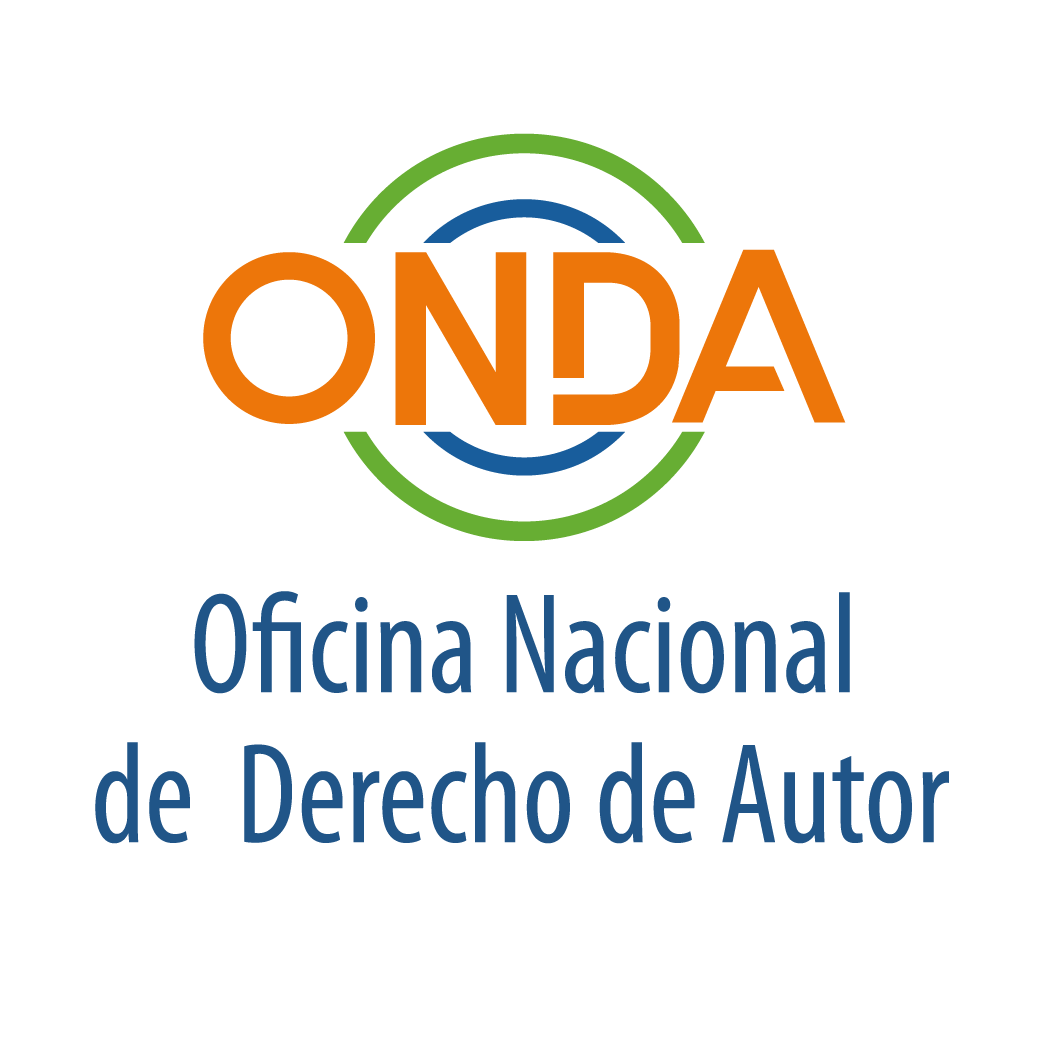 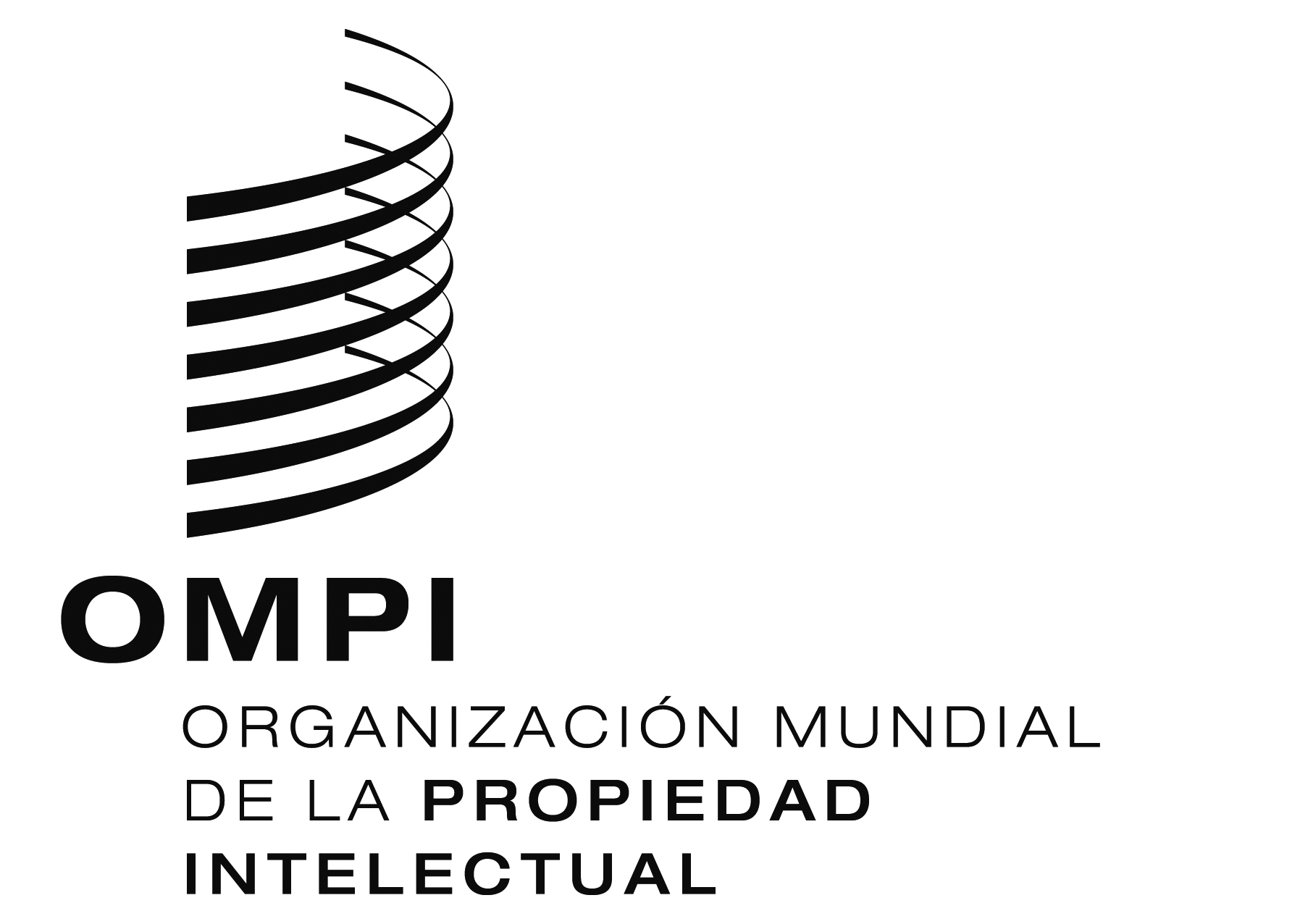 SEMINARIO REGIONAL SEMINARIO REGIONAL   OMPI/DA/SDO/19/INF 1 PROV.    OMPI/DA/SDO/19/INF 1 PROV.  ORIGINAL:  EspañolORIGINAL:  Españolfecha:  3 de julio de 2019fecha:  3 de julio de 2019